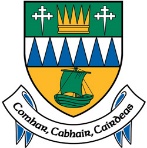 Comhairle Contae Chiarraí Kerry County Council________________________________________________________________________________Deontas 2023 fén Acht EalaíonArts Act Grant Application form 2023Airgeadas / Finance NÓ/ORNí ghlacann Comhairle Contae Chiarraí le freagracht ar bith as aon chaillteanas a éiríonn as na treoirlínte gan a bheith léite ag iarratasóirí.Dearbhaím go bhfuil TREOIRLÍNTE DON DEONTAS FAOIN ACHT EALAÍON léite agam, cuir tic sa bhosca. Mura ndéanann ní dhéanfar d’fhoirm a mheasúnú.Kerry County Council takes no responsibility for any loss resulting from an applicant’s failure to read the guidelines for applicants.  I confirm that I have fully read the ARTS ACT GRANT GUIDELINES, please tick box.  Failure to do so will result in your form not being assessed.Cuir tic sa bhosca is fearr a chuireann síos ar do thogra:Féile Ealaíon – Féilte ina bhfuil gné láidir ealaíon arna eagrú ag pobal / grúpaí deonacha / gairmiúlaImeacht Ealaíon – Imeachtaí aonuaire nó sraith theoranta imeachtaí ina bhfuil gné láidir ealaíon e.g. dráma / taispeántas / ceolchoirm etc. arna n-eagrú ag pobal / grúpaí deonacha / gairmiúla / duine aonair (féadfaidh ionaid ag cur imeachtaí ar siúl tic a chur leis seo)Gníomhaíocht Ealaíon – gnáthimeachtaí ealaíon eg grúpaí ealaíne, grúpaí scríbhneoirí, ceardlanna, ranganna arna n-eagrú ag pobal / grúpaí deonacha / gairmiúla / duine aonair (féadfaidh ionaid ag cur imeachtaí ar siúl tic a chur leis seo)Cleachtóir/Ealaíontóir Aonair ag cur isteach ar thionscadal ar leith chun cabhrú le grúpa pobalbhunaithePlease tick the category which best describes your proposal: Arts Festival – Festivals with strong arts content organised by community / voluntary / professional groupsArts Event – One off or limited series of events with strong arts content eg. a play / exhibition / concert etc organised by community / voluntary /professional groups/ individual (Venues programming events may tick this)Arts Activity – regular arts activity e.g. art groups, writers’ groups, workshops, classes organised by community / voluntary / professional groups/ individual. (Venues programming activities may tick this)Individual Practitioner/Artist applying for a specific project to assist a community-based groupAinm Féile/Imeachta/Gníomhaíochta/Ealaíontóir: Ainm Féile/Imeachta/Gníomhaíochta/Ealaíontóir: Name of Festival/ Event/ Activity/Artist:Name of Festival/ Event/ Activity/Artist:Dáta Féile / Imeachta / GníomhaíochtaDáta Féile / Imeachta / GníomhaíochtaDate of Festival / Event/ActivityDate of Festival / Event/ActivityAinm agus Seoladh Teagmhálaí:Ainm agus Seoladh Teagmhálaí:Name & Address of Contact Person:Name & Address of Contact Person:Please tick to be included in online Arts Festivals and Events brochure 2023(please note brochure will be published before decisions are communicated)Please tick to be included in online Arts Festivals and Events brochure 2023(please note brochure will be published before decisions are communicated)Please tick to be included in online Arts Festivals and Events brochure 2023(please note brochure will be published before decisions are communicated)Please tick to be included in online Arts Festivals and Events brochure 2023(please note brochure will be published before decisions are communicated)RíomhphostE-mailSuíomh GréasáinWebsiteUimhir Fóin Póca/FóinMobile/Telephone NumberHanlaí Meán/Ardán SóisialtaSocial Networking handles/Platforms Cuir tic le foirm ealaíne Cuir tic le foirm ealaíne Please tick the relevant artform(s):Please tick the relevant artform(s):RinceDanceSorcasCircusScannáin agus FíseáinFilm & VideoLitríochtLiteratureCeolMusicCeoldrámaOperaEalaín FuaimeSound ArtAmharcealaíonaVisual ArtsDrámaíochtTheatreEalaíona TraidisiúntaTraditional ArtsEile (sonraigh)Other (specify)Cén bhliain ar bhunaigh tú do chleachtas/grúpa?In what year did you commence your practice/establish your group?Más grúpa sibh, an grúpa neamhbhrabúis sibh?If you are a group, are you non-profit making?(Más infheidhme) Luaigh stádas dlíthiúil do ghrúpa:(If applicable)Please indicate your group’s legal status:Club nó cumann neamhchorpraitheUn-incorporated club or associationCuideachta faoi Theorainn RáthaíochtaCompany Limited by GuaranteeCuideachta faoi Theorainn ScaireannaCompany Limited by SharesIontaobhasTrustCarthanas CláraitheRegistered CharityUimhir Clárúcháin Carthanais:Charity Registration No: ________________Eile (sonraigh)Other (please specify)(Más infheidhme) Tabhair sonraí Bord na Stiúrthóirí:(Más infheidhme) Tabhair sonraí Bord na Stiúrthóirí:(If applicable)Please provide details of your Board of Directors:(If applicable)Please provide details of your Board of Directors:AinmneachaName(s)PostPositionTéarma OifigeTerm of OfficeNí mór an spás thíos a úsáid chun eolas a thabhairt faoi do shaol oibre nó faoi chúlra d’eagraíochta agus an taithí agat nó agaibh maidir le tionscadail ealaíon a fhorbairt. Is féidir cóip de chláir/grianghrafanna/ nó cáipéisíocht a chur leis (jpeg, pdf, mp3). (100-500 words) You must use the space below to give background information on your career or organisation and your experience in developing arts projects.  You may attach programmes/photos/ or other documentation (jpeg, pdf, mp3 etc). (100-500 words)Ní mór an spás thíos a úsáid chun sonraí an togra dá bhfuil maoiniú faoin Acht Ealaíon á lorg a thabhairt. Sonraigh, nuair is infheidhme, mar atá sé sin i gcomhréir le Straitéis Ealaíon Chiarraí 2016-2021. Ba cheart amlíne, ainmneacha na n-ealaíontóirí, agus na gníomhaíochtaí atá beartaithe a chur leis seo, gan a bheith teoranta dóibhsean. Ba cheart go dtagródh na sonraí do na critéir atá liostaithe sna treoirlínte. (100 - 500 focal)  You must use the space below to give details of the proposal for which Arts Act funding is sought.  Detail, where applicable how this aligns to the Kerry Arts Strategy 2016-2021.  Include proposed timeline, artists’ names, and proposed activities.  These details should refer to the criteria listed in the guidelines.  (100 - 500 words)An mbeidh ealaíontóirí gairmiúla páirteach sa togra seo:An mbeidh ealaíontóirí gairmiúla páirteach sa togra seo:Tá/YesNí/NoDoes this proposal include a professional artist(s):Does this proposal include a professional artist(s):Tabhair ainmneacha agus CV nó gairmré ealaíontóirí leis an iarratas. Please give the artist(s) name and submit artist(s) cv or bio with this application.Maidir leis an spriocghrúpa:Daoine áitiúla lonnaithe i gCiarraíDaoine ar cuairt lonnaithe in ÉirinnDaoine ar cuairt lonnaithe thar learMaidir leis an spriocghrúpa:Daoine áitiúla lonnaithe i gCiarraíDaoine ar cuairt lonnaithe in ÉirinnDaoine ar cuairt lonnaithe thar learIs your audience:Local attendees based in KerryVisiting attendees based in IrelandVisiting attendees based internationallyIs your audience:Local attendees based in KerryVisiting attendees based in IrelandVisiting attendees based internationallyConas a dhéanann tú taifead ar an bhfreastal ar do chlár ealaíon agus ar a thionchar?Conas a dhéanann tú taifead ar an bhfreastal ar do chlár ealaíon agus ar a thionchar?How do you document attendees and the impact of your arts programme?How do you document attendees and the impact of your arts programme?How do you document attendees and the impact of your arts programme?Ní mór do dhaoine aonair, ionaid agus féilte a thaispeáint go bhfuil siad in ann ioncam/maoiniú a fháil ó fhoinsí eile. Ní mór cuntais bhliantúla dheimhnithe a chur ar fáil más ann dóibh – nó Ní mór do dhaoine aonair, ionaid agus féilte a thaispeáint go bhfuil siad in ann ioncam/maoiniú a fháil ó fhoinsí eile. Ní mór cuntais bhliantúla dheimhnithe a chur ar fáil más ann dóibh – nó Individuals, groups, venues and festivals must demonstrate an ability to secure income/funding from other sources. Certified annual accounts should be supplied where available - where not available receipts, invoices and bank statements must be submitted.Individuals, groups, venues and festivals must demonstrate an ability to secure income/funding from other sources. Certified annual accounts should be supplied where available - where not available receipts, invoices and bank statements must be submitted.An bhfuil sé i gceist tabhartas a thabhairt do charthanas ón airgead a thuillfear ón togra beartaithe? Má tá tabhair do d’aire go bhféadfadh sé sin tionchar a imirt ar tharraingt anuas an airgidTá/YesNí/NoTá/YesNí/NoTá/YesNí/NoIs it intended to make a charitable donation/s from the proceeds of the planned proposal?  If yes, please note this may affect the drawdown of any funds allocated.Sonraigh (ar leathanach 5) na costais uile a ghabhann leis an imeacht/gníomhaíocht amhail, táillí ealaíontóirí, tuarastail, pá, cíos, árachas, fóntais, táillí gairmiúla, taisteal, ábhair, tabhartais etc. Ní mór gach ioncam a shonrú lena n-áirítear cúnamh deontais a fuarthas ó Chomhairle Contae Chiarraí nó aon chomhlacht eile. Sonraigh aon urraíocht, tabhartais, teacht isteach ag an doras, táillí etc.Please detail all costs associated with the event/activity such as artists’ fees, salaries, wages, rent, insurance, utilities, professional fees, travel, accommodation, training, materials, donations etc., You must detail all income including other grant aid received from Kerry County Council and any other body. Please detail sponsorships and donations, box office takings, fees etc., Please detail all costs associated with the event/activity such as artists’ fees, salaries, wages, rent, insurance, utilities, professional fees, travel, accommodation, training, materials, donations etc., You must detail all income including other grant aid received from Kerry County Council and any other body. Please detail sponsorships and donations, box office takings, fees etc., Please detail all costs associated with the event/activity such as artists’ fees, salaries, wages, rent, insurance, utilities, professional fees, travel, accommodation, training, materials, donations etc., You must detail all income including other grant aid received from Kerry County Council and any other body. Please detail sponsorships and donations, box office takings, fees etc., Caiteachas / Expenditure   Caiteachas / Expenditure   Caiteachas / Expenditure   Iarbhír 2022Actual 2022Réamh-mheastaProjected 2023Caiteachas iomlán réamh-mheasta / Total projected expenditureCaiteachas iomlán réamh-mheasta / Total projected expenditureCaiteachas iomlán réamh-mheasta / Total projected expenditure€Ioncam / Income  Iarbhír 2022Actual 2022Réamh-mheasta 2023Projected 2023Ioncam réamh-mheasta iomlán / Total projected incomeBunaithe ar ioncam agus caiteachas, má tá BRABÚS á dhéanamh ag an bhféile/ionad/imeacht/gníomhaíocht, sonraigh infheistíocht an bhrabúis sin i gclár ealaíon 2023; (100 - 500 focal)Based on the income and expenditure, if the festival/venue/event/activity is operating at a PROFIT, please detail investment of profits into the artistic programme in 2023:(100 - 500 words)Bunaithe ar an ioncam agus caiteachas thuas, má tá CAILLTEANAS á dhéanamh ag an bhféile/ionad/gníomhaíocht, sonraigh na bearta atá á ndéanamh chun dul i ngleic leis sin: (100 - 500 focal)Based on the above income and expenditure, if the festival/venue/activity is operating at a LOSS, please give details of measures being taken to address this:(100 - 500 words)Tabhair cúiseanna go bhfuil gá le Deontas faoin Acht Ealaíon chun an t-imeacht/ghníomhaíocht seo a sholáthar:Please give reasons as to why an Arts Act Grant is needed to deliver the proposed event/activity:Maoiniú a fuarthas ó Dheontais Ealaíon Chomhairle Contae Chiarraí2022 €________2021 €________2020 €________Funding received from Kerry County Arts GrantsCaiteachas iomlánRéamh-mheasta 2023Iarbhír 2022Iarbhír 2021€________€________€________Total IncomeProjected 2023Actual 2022Actual 2021Iomlán réamh-mheasta Réamh-mheasta 2023Iarbhír 2022Iarbhír 2021€________€________€________Total ExpenditureProjected 2023Actual 2022Actual 2021Méid atá á lorg €______________Amount requested                            Ainm (clóite)Name (printed) SínitheSignedPostPositionDátaDateCuir isteach d’iarratas trí ríomhphost chuig arts@kerrycoco.ie tráth nach déanaí ná 1pm, 26 Eanair 2023 Email application to arts@kerrycoco.ie no later than 1.00pm 26 January 2023